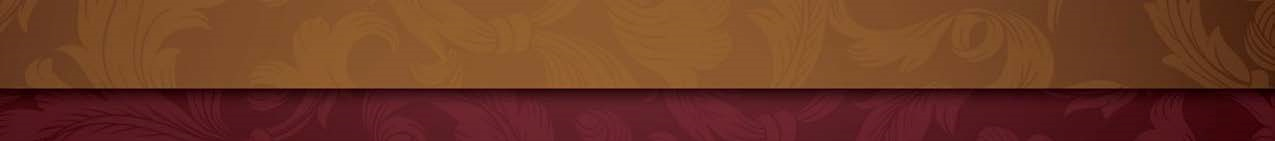 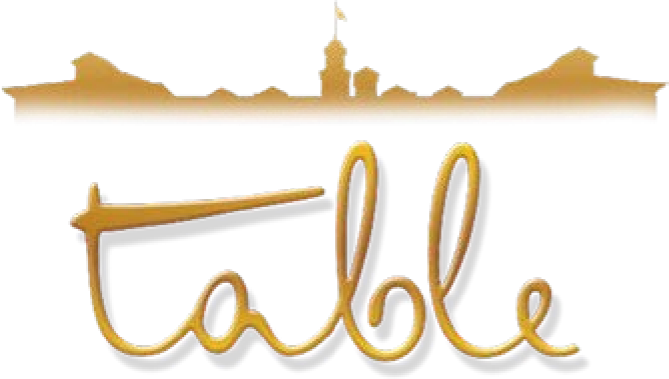 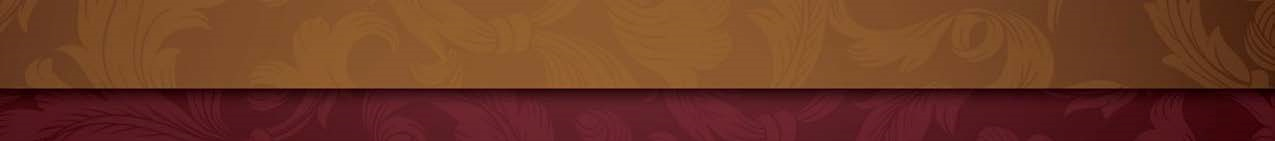 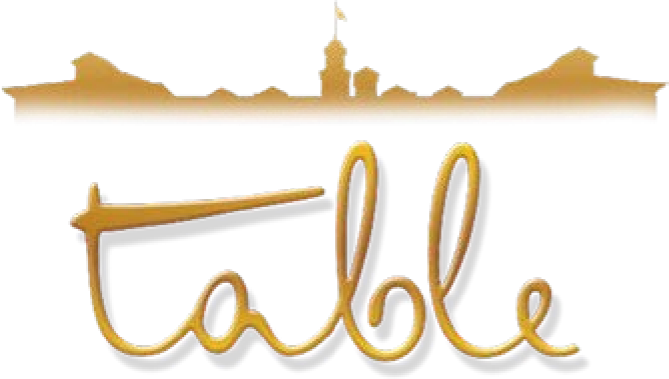 June 30th to July 1stGuest Chef Mike Fortin of BlackbellyAMUSEGrilled BreadMarinated Mushrooms, Chorizo Picante, ManchegoFIRSTHeirloom Tomato GazpachoCorn Emulsion, Bacalao, EVOO, Lime SaltSECONDOxtail CroquetteYellow Pepper Romesco, Smoked Tomato Confit, Queso FrescoTHIRDCasco Bay Butter Poached LobsterTortilla Espanol, N’Duja, Potato ChipsDESSERTKristin’s Famous ChurrosHot Chocolate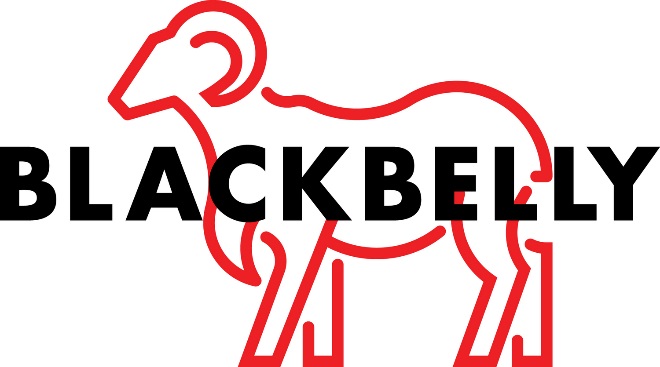 